САРАТОВСКАЯ ГОРОДСКАЯ ДУМАРЕШЕНИЕ26.11.2021 № 6-62г. СаратовО делегировании депутатов Саратовской городской Думы в состав комиссии по контролю за деятельностью муниципальных унитарных предприятий
и учреждений города Саратовская городская ДумаРЕШИЛА:	1. Делегировать в состав комиссии по контролю за деятельностью муниципальных унитарных предприятий и учреждений города депутатов Саратовской городской Думы:1.1. Аксенова Андрея Степановича;1.2. Сидорова Алексея Сергеевича;1.3. Хаметова Марса Фатиховича.2. Отменить решение Саратовской городской Думы от 31.05.2018
№ 34-261 «О делегировании депутатов Саратовской городской Думы для включения в состав комиссии по контролю за деятельностью муниципальных унитарных предприятий и учреждений города». 3. Администрации муниципального образования «Город Саратов» привести правовые акты в соответствие с настоящим решением.4. Настоящее решение вступает в силу со дня его принятия.ПредседательСаратовской городской Думы                                                      Д.Г. Кудинов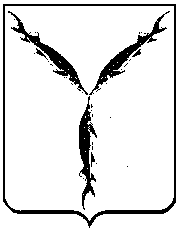 